6.pielikums
Ministru kabineta
2010.gada 20.jūlija noteikumiem Nr.657(Pielikums MK 25.09.2012. noteikumu Nr.644 redakcijā)Parādīt iespējasSlēpt iespējasDrukāt pielikumuSaglabāt kā PDFIesniegums militārā ražotāja sertifikāta saņemšanai Atzīmēt ar x, ja sertifikāts nepieciešams papīra formā.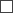 Pielikumā (atzīmēt ar x pievienoto informāciju): Apraksts par komersanta pieredzi darbā ar ražojumiem vai daļēji pabeigtiem ražojumiem, kas saistīti ar aizsardzību un laisti tirgū ar komersanta vārdu vai zīmolu Ražotnes adrese, kurā komersants izgatavo ar aizsardzību saistītus ražojumus vai daļēji pabeigtus ar aizsardzību saistītus ražojumus Saraksts, kurā norādīti komersanta vadītāji, kuru pieredze vadošā amatā ar aizsardzību saistītu ražojumu komercdarbības jomā ir vismaz viens gads, un augsta līmeņa vadošie darbinieki, kas personīgi atbildīgi par sūtījumiem un eksportu (norāda katras personas amatu un personas kodu). Sarakstam pievieno aprakstu par katras sarakstā minētās personas pieredzi darbā ar ražojumiem, kas saistīti ar aizsardzību.Piezīme. * Dokumenta rekvizītus "paraksts", "datums" un "zīmoga vieta" neaizpilda, ja elektroniskais dokuments ir sagatavots atbilstoši normatīvajiem aktiem par elektronisko dokumentu noformēšanu.Lūdzu izsniegt(komersanta nosaukums, reģistrācijas numurs, juridiskā adrese, tālruņa numurs un elektroniskā pasta adrese)militārā ražotāja sertifikātu.(citi pievienotie dokumenti)Komersants(pārstāvja vārds, uzvārds)(paraksts*)(datums*)Z.v.*